AppendixTable S1 Primers used for validationTable S2 DEPs statistics of SG40 vs. FG40 Table S3 DEPs statistics of SG70 vs. FG70 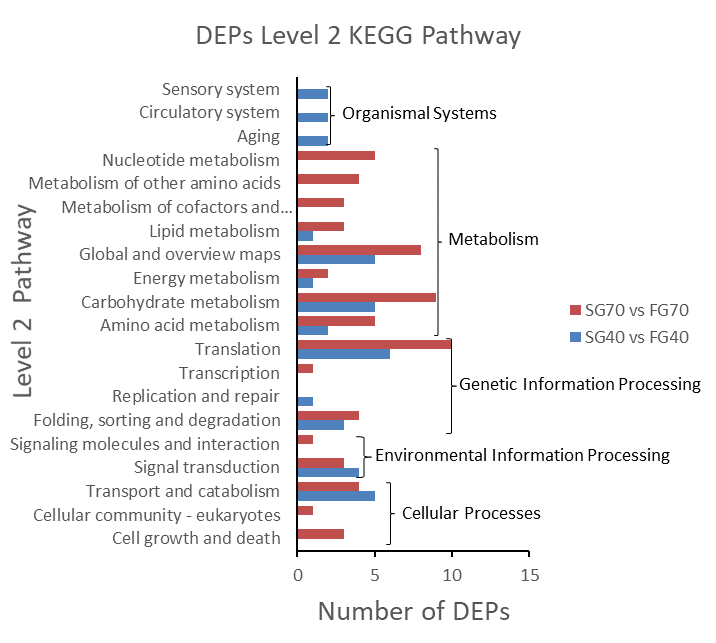 Fig. S1. Level 2 KEGG pathway analysis of DEPs in M. japonicus.Gene IDGene NamePrimers (5' to 3')transcript_90myosin heavy chain type 1aGGTGAACCGCACTTTGAtranscript_90myosin heavy chain type 1aCTGGCTGACTTGGCTTTtranscript_91myosin heavy chain type 1bCGCAACTTGGAACACGATAtranscript_91myosin heavy chain type 1bCGCCCTCGGACTCATACTTIDAnnotationSpecieslog2FCregulatedtranscript_50myosin heavy chain type aMarsupenaeus japonicus0.81 uptranscript_5822actin 1aFenneropenaeus chinensis0.56 uptranscript_2192heat shock protein 21 Macrobrachium rosenbergii0.53 uptranscript_1516glycerol-3-phosphate dehydrogenase Nasonia vitripennis0.52 uptranscript_4523LOC103524650Diaphorina citri0.52 uptranscript_3934sarcoplasmic calcium-binding protein  Litopenaeus vannamei0.51 uptranscript_4029actin 1Fenneropenaeus chinensis0.50 uptranscript_2405glucose-6-phosphate isomeraseSpodoptera exigua0.44 uptranscript_6139phosphorylase b kinase regulatory subunit alpha-like isoform 2 Megachile rotundata0.44 uptranscript_15197skeletal muscle actin 6 Homarus americanus0.42 uptranscript_15574Coiled-coil domain-containing protein 47Stegodyphus mimosarum0.40 uptranscript_3182triose-phosphate isomerase Litopenaeus vannamei0.37 uptranscript_10217phosphorylase b kinase regulatory subunit betaZootermopsis nevadensis0.32 uptranscript_34032,3-bisphosphoglycerate-dependent phosphoglycerate mutase Daphnia pulex0.31 uptranscript_3624fructose 1,6-bisphosphataseMarsupenaeus japonicus0.30 uptranscript_1085mediator of RNA polymerase II transcription subunit 31 Solenopsis invicta0.29 uptranscript_2330AaeL_AAEL000536Aedes aegypti0.27 uptranscript_1312nucleotide excision repair proteinMarsupenaeus japonicus0.24 uptranscript_353calcineurin subunit A Eriocheir sinensis0.23 uptranscript_10625Myosin light chain kinaseToxocara canis0.23 uptranscript_1536protein lethal (2) essential for life-like Megachile rotundata0.23 uptranscript_10565Cytoplasmic dynein 1 light intermediate chain 2Zootermopsis nevadensis0.23 uptranscript_4213LOTGIDRAFT_232738 Lottia gigantea0.23 uptranscript_127612-oxoglutarate dehydrogenaseCulex quinquefasciatus0.20 uptranscript_4302DJ-1 proteinLitopenaeus vannamei0.18 uptranscript_4936ubiquitin Procambarus clarkii0.14 uptranscript_14792DAPPUDRAFT_320916 Daphnia pulex0.14 uptranscript_1495SINV_80052 Solenopsis invicta0.13 uptranscript_516EH domain-containing protein 1-like Daphnia pulex-0.08 downtranscript_6604actin 2 Penaeus monodon-0.09 downtranscript_2268cyclophilin ALitopenaeus vannamei-0.12 downtranscript_4790ribosomal protein L10aFenneropenaeus merguiensis-0.17 downtranscript_1051414-3-3 epsilon-like Litopenaeus vannamei-0.19 downtranscript_2496proliferation-associated protein 2G4-like Megachile rotundata-0.21 downtranscript_4729heat shock protein 10Scylla paramamosain-0.21 downtranscript_5905Shootin-1Zootermopsis nevadensis-0.25 downtranscript_12151Tubulin beta-2 chain Homarus americanus-0.29 downtranscript_4902NADH dehydrogenase [ubiquinone] 1 beta subcomplex subunit 9Zootermopsis nevadensis-0.30 downtranscript_4982ribosomal protein L24Marsupenaeus japonicus-0.31 downtranscript_10357histone H1-delta-like Aplysia californica-0.35 downtranscript_5097ribosomal protein S25Ixodes scapularis-0.35 downtranscript_497160s ribosomal protein l27aAscaris suum-0.36 downtranscript_11264clottable proteinMarsupenaeus japonicus-0.40 downtranscript_5111ribosomal protein L44 Procambarus clarkii-0.43 downtranscript_4483sarcoplasmic calcium-binding protein, beta chainPenaeus sp.-0.49 downtranscript_4129T265_13221Opisthorchis viverrini-0.52 downtranscript_10746myosin heavy chain type 2 Penaeus monodon-0.54 downtranscript_11623myosin heavy chain type bMarsupenaeus japonicus-0.66 downtranscript_6703GM19733 Drosophila sechellia-0.69 downtranscript_10737actin 2 Penaeus monodon-0.81 downtranscript_91myosin heavy chain type 1b Litopenaeus vannamei-0.95 downtranscript_90myosin heavy chain type 1a Litopenaeus vannamei-1.00 downIDAnnotationSpecieslog2FCregulatedtranscript_7770cactus protein Litopenaeus vannamei0.75 uptranscript_2449pyruvate kinase 3 Litopenaeus vannamei0.48 uptranscript_1516glycerol-3-phosphate dehydrogenase Nasonia vitripennis0.41 uptranscript_11514glycogen debranching enzyme isoform X2Microplitis demolitor0.40 uptranscript_2405glucose-6-phosphate isomeraseSpodoptera exigua0.29 uptranscript_1121YQE_04268Dendroctonus ponderosae0.28 uptranscript_4212COP9 signalosome complex subunit 7aZootermopsis nevadensis0.22 uptranscript_5955Deoxyribonuclease tatD Lepeophtheirus salmonis0.15 uptranscript_2268cyclophilin ALitopenaeus vannamei-0.11 downtranscript_1118GTP-binding protein CG1354-likeBombus terrestris-0.12 downtranscript_2070Phosphoglycolate phosphataseCerapachys biroi-0.14 downtranscript_9510protein ROPPediculus humanus corporis-0.16 downtranscript_4776prefoldin subunit 4-like Aplysia californica-0.18 downtranscript_1590BRAFLDRAFT_122807 Branchiostoma floridae-0.18 downtranscript_935integrin Litopenaeus vannamei-0.19 downtranscript_12360Protein transport protein Sec24B Cerapachys biroi-0.19 downtranscript_4552prefoldinIxodes scapularis-0.19 downtranscript_12753DAPPUDRAFT_41019 Daphnia pulex-0.20 downtranscript_35210-formyltetrahydrofolate dehydrogenaseZootermopsis nevadensis-0.20 downtranscript_2759eukaryotic initiation factor 4A Litopenaeus vannamei-0.21 downtranscript_4915ribosomal protein L11Triatoma infestans-0.21 downtranscript_4802ribosomal protein L14 Lysiphlebus testaceipes-0.21 downtranscript_4440proteasome subunit beta type-1 Tribolium castaneum-0.23 downtranscript_1982BRAFLDRAFT_285686 Branchiostoma floridae-0.25 downtranscript_13573Tyrosine-protein kinase CSKStegodyphus mimosarum-0.25 downtranscript_15296DAPPUDRAFT_189511 Daphnia pulex-0.25 downtranscript_9605patatin-like phospholipase domain-containing protein 2-like isoform X2 Ceratitis capitata-0.26 downtranscript_9952H+ transporting ATP synthase O subunitAntheraea yamamai-0.26 downtranscript_2496proliferation-associated protein 2G4-like Megachile rotundata-0.26 downtranscript_894DAPPUDRAFT_321849 Daphnia pulex-0.26 downtranscript_9625myosin heavy chain type bMarsupenaeus japonicus-0.27 downtranscript_2525DAPPUDRAFT_306997 Daphnia pulex-0.27 downtranscript_12854tropomodulin isoform X6Tribolium castaneum-0.28 downtranscript_3589rRNA 2&apos;-O-methyltransferase fibrillarinZootermopsis nevadensis-0.28 downtranscript_4691BRAFLDRAFT_59133 Branchiostoma floridae-0.29 downtranscript_522340S ribosomal protein S28-likeStrongylocentrotus purpuratus-0.29 downtranscript_516EH domain-containing protein 1-like Daphnia pulex-0.30 downtranscript_10954LIM and senescent cell antigen-like-containing domain protein 1-like isoform X1Ceratitis capitata-0.31 downtranscript_1051414-3-3 epsilon-like Litopenaeus vannamei-0.31 downtranscript_4939ribosomal protein S17 Branchiostoma belcheri-0.31 downtranscript_1029glycosyl-phosphatidylinositol-linked carbonic anhydrase Litopenaeus vannamei-0.32 downtranscript_2651Protein msta, isoform AZootermopsis nevadensis-0.32 downtranscript_2202DAPPUDRAFT_309332 Daphnia pulex-0.32 downtranscript_2531COP9 signalosome complex subunit 2Nasonia vitripennis-0.33 downtranscript_8699DAPPUDRAFT_305817 Daphnia pulex-0.36 downtranscript_3099CAPTEDRAFT_177589 Capitella teleta-0.36 downtranscript_1455125-kDa subunit RNA polymeraseOrnithodoros parkeri-0.36 downtranscript_422Eukaryotic translation initiation factor 5-likeDaphnia pulex-0.36 downtranscript_1989BRAFLDRAFT_270056 Branchiostoma floridae-0.36 downtranscript_10484ribosomal protein S18 Procambarus clarkii-0.38 downtranscript_3286bifunctional methylenetetrahydrofolate dehydrogenase/cyclohydrolase, mitochondrial Acyrthosiphon pisum-0.38 downtranscript_9552TOM1-like protein 2Zootermopsis nevadensis-0.39 downtranscript_2785TNF superfamily ligand Eiger homologueMarsupenaeus japonicus-0.41 downtranscript_2463UMP-CMP kinaseZootermopsis nevadensis-0.41 downtranscript_4248ribosomal protein rpl6Glycera tridactyla-0.41 downtranscript_13987ubiquitin-conjugating enzyme E2 b Eriocheir sinensis-0.42 downtranscript_53myosin heavy chain type 1 Litopenaeus vannamei-0.42 downtranscript_11202protein OPI10 homolog Apis mellifera-0.44 downtranscript_4729heat shock protein 10 Scylla paramamosain-0.44 downtranscript_2025vacuolar protein-sorting-associated protein 25-like Saccoglossus kowalevskii-0.46 downtranscript_91myosin heavy chain type 1b Litopenaeus vannamei-0.50 downtranscript_10921DAPPUDRAFT_222043 Daphnia pulex-0.52 downtranscript_1831beta-tubulin Mythimna separata-0.52 downtranscript_12024muscle M-line assembly protein unc-89 isoform X2 Acromyrmex echinatior-0.55 downtranscript_4982ribosomal protein L24Marsupenaeus japonicus-0.60 downtranscript_1980-----0.70 downtranscript_4833crustacyanin subunit CFenneropenaeus merguiensis-0.82 downtranscript_90myosin heavy chain type 1a Litopenaeus vannamei-0.84 downtranscript_2418DAPPUDRAFT_302108 Daphnia pulex-1.17 downtranscript_141paramyosin Papilio xuthus-1.49 down